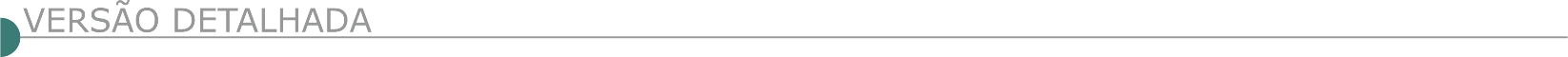 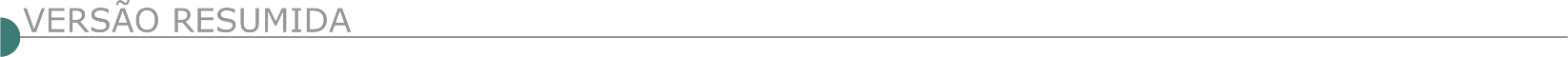   PREFEITURA MUNICIPAL DE ARAGUARI MG PUBLICAÇÃO DO EDITAL DE LICITAÇÃO NA MODALIDADE TOMADA DE PREÇOS Nº 017/2020O município de Araguari do estado de minas gerais, por intermédio da prefeitura municipal com sede à praça gaioso neves, nº. 129, centro, cep: 38.440-001, na cidade de Araguari - mg, inscrita no cnpj/mf sob o nº. 16.829.640/0001-49, por meio de sua comissão permanente de licitação, instituída por meio do decreto municipal nº. 012/2020, comunica aos interessados que, com base na lei federal nº. 8.666, de 21 de junho de 1.993 e suas alterações posteriores, lei complementar federal n°. 123/2006, lei complementar n°. 147/2014, lei municipal geral mpe nº 4.697/2010, alterada pela lei municipal nº. 5.680/2018 e decreto n° 107, de 17 de julho de 2013 e demais legislações que regem a matéria, fará realizar licitação na modalidade tomada de preços nº 017/2020, tipo/critério de julgamento: menor preço e regime de execução empreitada por preço unitário, visando a contratação de empresa especializada para execução de recapeamento asfáltico com cbuq, execução de sarjeta e sinalização de diversas vias do município, em conformidade com o termo de referência, planilha orçamentária, cronograma físico financeiro e projetos anexos, secretaria municipal de obras, prefeitura de Araguari/mg. Os envelopes contendo os documentos de habilitação e proposta deverão ser entregues no Departamento de Licitações e Contratos, situado à Rua Virgílio de Melo Franco, nº 550, Centro, CEP: 38.440-016, nesta cidade de Araguari - MG, até às 13:00 (treze) horas do dia 15 (quinze) de dezembro de 2020 (dois mil e vinte), sendo que a abertura dos envelopes será realizada no mesmo dia e horário. As empresas interessadas em participar desta licitação deverão designar seu responsável técnico ou preposto devidamente credenciado para vistoriar o local onde será executada a obra/serviço, em dias úteis e respeitado o horário do expediente normal da PMA, até o dia 14 (quatorze) de dezembro de 2020 (dois mil e vinte), mediante prévio agendamento de data e horário junto ao corpo técnico de Engenharia da Prefeitura Municipal de Araguari. Tratar o com Engenheiro Civil, Luiz Felipe de Miranda, (e-mail – secobras@araguari.mg.gov. br, telefone: (34) 3690-3198. Os horários estabelecidos neste Edital respeitarão o Horário Oficial de Brasília - DF. O Edital desta licitação poderá ser adquirido no Departamento de Licitações e Contratos, situado no endereço mencionado acima, em qualquer dia útil, durante o expediente normal da PMA, mediante prévio pagamento da quantia de R$10,00 (dez reais) correspondentes ao custo das cópias do edital e anexos, a qual deverá ser depositada na Conta nº 33-0, Agência 0096, Banco 104, Caixa Econômica Federal - CEF - Poder Público, ou gratuitamente através site da PMA: www.araguari.mg.gov.br/licitacoes. Mais informações pelo telefone: (34) 3690-3280. (a) – Secretário Municipal de Obras – Expedito Castro Alves Júnior e Bruno Ribeiro Ramos - Presidente da Comissão Permanente de Licitações  PREFEITURA MUNICIPAL DE AREADO/MG – EDITAL DE TOMADA DE PREÇO Nº 011/2020 – REGIME: MENOR PREÇO GLOBAL Objeto: Contratação de empresa especializada em prestação de serviços para recapeamento asfáltico em Concreto Betuminoso Usinado a Quente (C.B.U.Q) nos trechos da Rua Isaias Alves Ferreira, Rua Padre Antônio Henrique do Vale e Travessas (Rua Delfim Moreira, Rua Agenor Vieira e Silva); nos trechos das ruas Celino Batista dos Santos e Dr. Mário Barbosa Vieira e no trecho da Rua Joaquim Murtinho. Data da abertura: 10/12/2020 às 12:30h. Mais informações junto à Prefeitura Municipal de Areado, pelo telefone (35) 3293-1333, site www.areado.mg.gov.br ou e-mail: licitação@ areado.mg.gov.br.   PREFEITURA MUNICIPAL DE BARBACENA – AVISO DE ADIAMENTO – TP 006/2020 – PRC 042/2020OBJETO: Contração de empresa de engenharia para reforma de imóvel. FICA ADIADA A ABERTURA PARA 09/12/2020 às 14:00 horas. Informações: licitacao@barbacena.mg.gov.br.   PREFEITURA MUNICIPAL DE BELO VALE: CONCORRÊNCIA DE Nº 021/2020, PRC 127/2020A ser realizada no dia 28/12/2020, ás 07h15min, tendo como objeto: contratação de empresa prestadora de serviços de fornecimento e instalação de dispositivos de sinalização e drenagem para vias urbanas e rurais de Belo Vale/MG. Cópia do edital na Avenida Tocantins, n° 57, Centro, Belo Vale MG, no site www.belovale.mg.gov.br ou pelo e-mail: licitacaopmbelovale@gmail.com.   PREFEITURA MUNICIPAL DE FERROS PROCESSO Nº 089/2020 - TP Nº 006/2020 A PREFEITURA MUNICIPAL DE FERROS, Estado de Minas Gerais, torna público que fará realizar Processo Licitatório na Modalidade TP para Contratação de empresa para execução para Reforma da Praça à Rua Arthur Couto, Bairro Padre Alberto, Ferros/MG, Data da entrega dos envelopes: 10/12/2020 até às 09:00 horas. Data abertura dos envelopes: 10/12/2020 às 09:30 horas. Informações e Edital através do Tel: (31) 3863-1297 – ramal 217 – e-mail licitacaopmferros@gmail.com.   CÂMARA MUNICIPAL DE IGARATINGA/MG. TP Nº 01/2020. EXTRATO DO PL Nº 01/2020 - TP Nº 01/2020. Objeto: Execução de muro de contenção e muro de divisa lado fundo referente a construção da Câmara. Entrega dos envelopes: Até 11/12/2020 às 09 horas. Dotação orçamentária: 01.031.0025.1001-4.4.90.51.00. Edital na íntegra no site: www.camaraigarantiga.mg.gov.br.   PREFEITURA MUNICIPAL DE JOÃO PINHEIRO - MG AVISO DE LICITAÇÃO: PREGÃO ELETRÔNICO Nº 103/2020 abertura dia 08/12/2020 às 09h00, tipo Menor Preço - Item, objetivando o registro formal de preços para futuras e eventuais aquisições de materiais de construção destinados a reforma/construção de bens públicos móveis, calçadas, pontes, mata burros e galerias, no Município de João Pinheiro. O Edital poderá ser acessado nos sites www.bnc.org.br e www.joaopinheiro.mg.gov.br. Maiores informações no Depto. De Compras da Prefeitura de João Pinheiro/MG - Pç. Cel. Hermógenes, 60, Centro, CEP 38770-000, p/ e-mail: licita@joaopinheiro.mg.gov.br ou p/ telefone (38) 3561-5511, das 08h00 às 11h00 e 13h00 às 17h30.   PREFEITURA MUNICIPAL DE JUATUBA, CONTRARRAZÕES, CONCORRÊNCIA Nº 02/2020 PA 284/2020Pavimentação Asfáltica e Drenagens em vias públicas do município desprovidas de pavimento localizadas no B. Cidade Satélite e B. Cidade Nova –Juatuba/MG, do tipo menor preço global. Prazo de CONTRARRAZÕES até 01/12/2020 ás 16:00 horas. O recurso encontra-se disponível no site: www.juatuba.mg.gov.br. Maiores informações (31) 3535-8200.   PREFEITURA MUNICIPAL DE SABARÁ – AVISO DE RETIFICAÇÃO E REPUBLICAÇÃO DO EDITAL DE LICITAÇÃO N° 089/2020 Modalidade: Tomada de Preços – A Prefeitura Municipal de Sabará, por meio da Secretaria Municipal de Administração, resolve RETIFICAR o Edital de Licitação nº 089/2020, na modalidade Tomada de Preços, cujo objeto é a “contratação de empresa do ramo para execução de obras de contenção, muros de arrimo em concreto armado, na Rua Barão, nº 113, bairro Alto Fidalgo, Sabará/MG, com o fornecimento de mão de obra e materiais, conforme especificações contidas neste edital e seus anexos.” Fica remarcada a abertura do certame para o dia 10/12/2020, às 09h00min. O Edital retificado na íntegra encontra-se disponível no site: www.sabara.mg.gov.br.   PREFEITURA MUNICIPAL DE TIROS/MG. TOMADA DE PREÇOS Nº 08/2020. O Município de Tiros torna pública a Tomada de Preços nº 08/2020. Objeto: Contratação de empresa para execução de obras e serviços de engenharia para pavimentação de vias públicas. A Abertura dos envelopes será dia: 10/12/2020 às 09:00 horas. Mais informações poderão ser obtidas na sede da Prefeitura Municipal de Tiros, na Praça Santo Antônio, nº 170, Centro. Telefone: (34) 3853-1221 e endereço eletrônico: www.tiros.mg.gov.br.   PREFEITURA MUNICIPAL DE URUCUIA AVISO DE LICITAÇÃO EDITAL TOMADA DE PREÇOS Nº 006/2020. A Prefeitura Municipal de Urucuia/MG, através da Comissão Permanente de Licitação (CPL), torna público para o conhecimento dos interessados que no dia 11 de Dezembro de 2020, às 09:00 horas, realizara Tomada de Preços nº 006/2020. Objeto: Execução de obras objetivando a melhoria da rede física do município, com a execução de ampliação do muro, da escola municipal Iracy Lôpo Lisboa, conforme Convênio nº 1261000293/2020/SEE – Processo SEI nº 1260.01.0026302/2020-65. Informações telefone (038) 3634-9246, Email licitacao@urucuia.mg.gov.br. ÓRGÃO LICITANTE: COPASA-MG EDITAL: Nº CPLI. 1120200125Endereço: Rua Carangola, 606, térreo, bairro Santo Antônio, Belo Horizonte/MG.Informações: Telefone: (31) 3250-1618/1619. Fax: (31) 3250-1670/1317. E-mail: cpli@copasa.com.br. Endereço: Rua Carangola, 606, térreo, bairro Santo Antônio, Belo Horizonte/MG.Informações: Telefone: (31) 3250-1618/1619. Fax: (31) 3250-1670/1317. E-mail: cpli@copasa.com.br. OBJETO: SELECIONAR, DENTRE AS PROPOSTAS APRESENTADAS, A PROPOSTA CONSIDERADA MAIS VANTAJOSA, DE ACORDO COM OS CRITÉRIOS ESTABELECIDOS NESTE EDITAL, VISANDO A EXECUÇÃO, COM FORNECIMENTO PARCIAL DE MATERIAIS, DAS OBRAS E SERVIÇOS DE INTERLIGAÇÃO E SETORIZAÇÃO DO SISTEMA DE ABASTECIMENTO DE ÁGUA DE DIVINÓPOLIS / MG.DATAS: Entrega: 21/12/2020, até às 14:30.Abertura: 21/12/2020, às 14:30.Prazo de execução: conforme edital.Visita: conforme edital.VALORESVALORESVALORESVALORESValor Estimado da ObraCapital Social Igual ou SuperiorGarantia de PropostaValor do EditalR$ 568.054,09R$ -R$-R$ -CAPACIDADE TÉCNICA: a) Rede de água em com diâmetro igual ou superior a 150 mm ou rede de esgoto com diâmetro igual ou superior a 150 mm;CAPACIDADE TÉCNICA: a) Rede de água em com diâmetro igual ou superior a 150 mm ou rede de esgoto com diâmetro igual ou superior a 150 mm;CAPACIDADE TÉCNICA: a) Rede de água em com diâmetro igual ou superior a 150 mm ou rede de esgoto com diâmetro igual ou superior a 150 mm;CAPACIDADE TÉCNICA: a) Rede de água em com diâmetro igual ou superior a 150 mm ou rede de esgoto com diâmetro igual ou superior a 150 mm;CAPACIDADE OPERACIONAL: a) Rede de água em com diâmetro igual ou superior a 150 mm ou rede de esgoto com diâmetro igual ou superior a 150 mm;CAPACIDADE OPERACIONAL: a) Rede de água em com diâmetro igual ou superior a 150 mm ou rede de esgoto com diâmetro igual ou superior a 150 mm;CAPACIDADE OPERACIONAL: a) Rede de água em com diâmetro igual ou superior a 150 mm ou rede de esgoto com diâmetro igual ou superior a 150 mm;CAPACIDADE OPERACIONAL: a) Rede de água em com diâmetro igual ou superior a 150 mm ou rede de esgoto com diâmetro igual ou superior a 150 mm;ÍNDICES ECONÔMICOS: ILG – ILC – ISG igual ou maior (≥) a 1,0ÍNDICES ECONÔMICOS: ILG – ILC – ISG igual ou maior (≥) a 1,0ÍNDICES ECONÔMICOS: ILG – ILC – ISG igual ou maior (≥) a 1,0ÍNDICES ECONÔMICOS: ILG – ILC – ISG igual ou maior (≥) a 1,0OBSERVAÇÕES: - Consórcio: Sim. Visita: Sr. Aline Stefane Borges Ribeiro ou outro empregado da COPASA MG, do dia 27 de novembro de 2020 ao dia 18 de dezembro de 2020. O agendamento da visita poderá ser feito pelo e-mail:aline.ribeiro@copasa.com.br e usec@copasa.com.br ou telefone 37 99934 1288. A visita será realizada na Rua Muriaé, 619, Divinópolis/ MG. Clique aqui para obter informações do edital.OBSERVAÇÕES: - Consórcio: Sim. Visita: Sr. Aline Stefane Borges Ribeiro ou outro empregado da COPASA MG, do dia 27 de novembro de 2020 ao dia 18 de dezembro de 2020. O agendamento da visita poderá ser feito pelo e-mail:aline.ribeiro@copasa.com.br e usec@copasa.com.br ou telefone 37 99934 1288. A visita será realizada na Rua Muriaé, 619, Divinópolis/ MG. Clique aqui para obter informações do edital.OBSERVAÇÕES: - Consórcio: Sim. Visita: Sr. Aline Stefane Borges Ribeiro ou outro empregado da COPASA MG, do dia 27 de novembro de 2020 ao dia 18 de dezembro de 2020. O agendamento da visita poderá ser feito pelo e-mail:aline.ribeiro@copasa.com.br e usec@copasa.com.br ou telefone 37 99934 1288. A visita será realizada na Rua Muriaé, 619, Divinópolis/ MG. Clique aqui para obter informações do edital.OBSERVAÇÕES: - Consórcio: Sim. Visita: Sr. Aline Stefane Borges Ribeiro ou outro empregado da COPASA MG, do dia 27 de novembro de 2020 ao dia 18 de dezembro de 2020. O agendamento da visita poderá ser feito pelo e-mail:aline.ribeiro@copasa.com.br e usec@copasa.com.br ou telefone 37 99934 1288. A visita será realizada na Rua Muriaé, 619, Divinópolis/ MG. Clique aqui para obter informações do edital.